Z okazji tego dnia niezwykłego,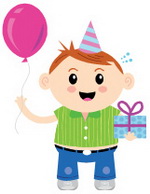 życzymy naszym małym chłopcomwszystkiego  najlepszegoOd najmłodszych lat dzieci uczą się, aby pamiętać o ważnych uroczystościach       w życiu rodzinnym czy w życiu przedszkola.Jednym z takich świąt jest  Dzień Chłopców obchodzony 30 września. W tym dniu dziewczynki złożyły chłopcom życzenia                                                              oraz wręczyły wspaniałe upominki.                                       